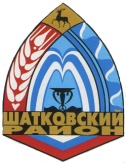 Сельский СоветСмирновского сельсовета Шатковского района Нижегородской областиРЕШЕНИЕ	      В соответствии с пунктами 46,47 Основ формирования индексов изменения размера платы граждан за коммунальные услуги в Российской Федерации, утвержденных постановлением Правительства Российской Федерации от 30 апреля 2014 года № 400, в целях установления экономически обоснованных уровней тарифов на коммунальные ресурсы и реализацию производственной программы, направленной на повышение надежности и качества оказываемых населению коммунальных услуг,СЕЛЬСКИЙ СОВЕТ РЕШИЛ :1. Обратиться  к  Губернатору  Нижегородской области, Председателю Правительства Г.С.Никитину  с инициативой об установлении предельного (максимального) индекса изменения размера вносимой гражданами платы за коммунальные услуги в муниципальном образовании Смирновский сельсовет Шатковского муниципального района Нижегородской области, превышающего индекс изменения размера вносимой гражданами платы за коммунальные услуги в среднем по Нижегородской области более чем на величину предельно допустимого отклонения по отдельным муниципальным образованиям от величины указанного индекса по Нижегородской области, с 1 июля по 31 декабря 2019 года в размере 10,0 %, в соответствии с обоснованием величины предельных (максимальных) индексов изменения вносимой гражданами платы за коммунальные услуги (приложения №1, №2, №3).2. Направить настоящее решение Губернатору Нижегородской области, Председателю Правительства Г.С.Никитину.  3. Контроль за исполнением настоящего решения оставляю за собой. Глава местного самоуправления                                  Ю.Н.Балашов     10  октября 2018 года№31                                                                                                                                                                                                                                                                                                                                                                                                                                                                                                                                                                                                                                                                                                                                                                                                                       Об обращении к Губернатору Нижегородской области с инициативой об установлении предельного (максимального) индекса, превышающего индекс по Нижегородской области более чем на величину отклонения